Проектная организацияООО "Градостроительное общество развития территорий"  ________Свидетельство СРО№ 0687-2012-4703099174-04 от 04.12.2012г.________                                                                                                                 АРХ.№ _________                                                                                                                   ЭКЗ.№ _________Проект планировки территориии проект межевания территорииюго-западнее дер. Разметелево      МО «Разметелевское сельское поселение»       Всеволожского района Ленинградской области,массив «Соржа-Рыжики», общей площадьюоколо 18000 кв.м.ТОМ 1Основная (утверждаемая) часть текстовые материалы и чертежи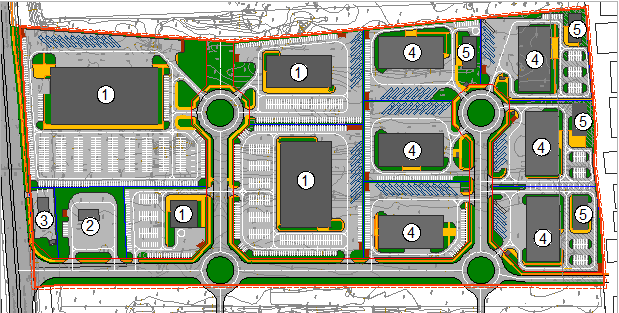 ЗАКАЗЧИК: ООО «Дизайн-Карго» ПРОЕКТИРОВЩИК: ООО «Градостроительное общество развития территорий»Главный архитектор проекта                                                                    Клюшин А.В.   Генеральный директор	 Коген И.Ю.Санкт-Петербург2012 г.СОСТАВ РАЗРАБОТКИ:Том 1   -  Основная (утверждаемая) часть – текстовые материалы и чертежи;Том 2. Книга 1 - Материалы  по обоснованию проекта планировки - текстовые материалы (Положение о размещении объектов капитального строительства, характеристиках планируемого развития территории и характеристиках развития систем социального и транспортного обслуживания и инженерно – технического обеспечения, необходимых для развития территории юго-западнее дер. Разметелево, МО «Разметелевское сельское поселение», Всеволожского района, Ленинградской области, массив «Соржа Рыжики, общей площадью около 18000 кв.м.Том 2. Книга 2 (часть 1) - Материалы  по обоснованию проекта планировки – графические материалы;Том 2. Книга 2 (часть 2) – Проект межевания территории юго-западнее дер. Разметелево, МО «Разметелевское сельское поселение», Всеволожского района, Ленинградской области, массив «Соржа Рыжики, общей площадью около 18000 кв.м;Том 3. Перечень мероприятий по гражданской обороне, мероприятий по предупреждению чрезвычайных ситуаций природного и техногенного характера (ИТМ ГО ЧС);Том  4.  - Перечень мероприятий по обеспечению пожарной безопасности;Том  5. – Исходно-разрешительная документация;СОСтав  графических  материалов  ОСНОВНОЙ (УТВЕРЖДАЕМОЙ) ЧАСТИ:         ГРАФИЧЕСКИЕ МАТЕРИАЛЫ:1.   ЧЕРТЕЖ КРАСНЫХ ЛИНИЙ, ГРАНИЦ ФОРМИРУЕМЫХ ЗЕМЕЛЬНЫХ УЧАСТКОВ И ГРАНИЦ ЗОН С ОСОБЫМИ УСЛОВИЯМИ ИСПОЛЬЗОВАНИЯ ТЕРРИТОРИИ (лист 1)              						М 1:1000       2. ЧЕРТЕЖ ЛИНИЙ, ОБОЗНАЧАЮЩИХ ДОРОГИ, УЛИЦЫ, ПРОЕЗДЫ, ОБЪЕКТЫ           ТРАНСПОРТНОЙ ИНФРАСТРУКТУРЫ (лист 2)                                                                                М 1:10003. ЧЕРТЕЖ ЛИНИЙ, ОБОЗНАЧАЮЩИХ ЛИНИИ СВЯЗИ, ОБЪЕКТЫ ИНЖЕНЕРНОЙ     ИНФРАСТРУКТУРЫ (лист 3)                                              	       				    М 1:10004. ЧЕРТЕЖ ГРАНИЦ ЗОН ПЛАНИРУЕМОГО РАЗМЕЩЕНИЯ ОБЪЕКТОВ КАПИТАЛЬНОГО          СТРОИТЕЛЬСТВА   (лист 4)                                                                                                                     М 1:1000ОСНОВНАЯ (УТВЕРЖДАЕМАЯ) ЧАСТЬТекстовые материалы и чертежи           Содержание:                                                    ПОЛОЖЕНИЕо размещении объектов капитального строительства,  характеристиках планируемого развития территории и характеристиках развития систем социального и транспортного обслуживания и инженерно-технического обеспечения, необходимых для развития территории юго-западнее дер. Разметелево, МО «Разметелевское сельское поселение», Всеволожского района, Ленинградской области, массив «Соржа Рыжики, общей площадью около 18000 кв.м.1. Границы проектирования Рассматриваемая  территория   расположена  в массиве «Соржа-Рыжики» муниципального образования Разметелевское сельское поселение Всеволожского муниципального района  Ленинградской области и представляет собой земельный участок с кадастровыми номерами 47:07:1047005:2975 и 47:07:1047006:25.Территория ограничена:на севере – автодорогой федерального значения М-18 «Кола»;на юге территорией садоводства на землях сельскохозяйственного назначения муниципального образования Разметелевское сельское поселение;на западе и востоке землями сельскохозяйственного назначения муниципального образования Разметелевское сельское поселение.Площадь территории в границах проектирования – 179999 кв.м.2. Положение о размещении объектов капитального строительства местного значения 3. Параметры застройки территории в границах проектирования4.  Положение о характеристиках планируемого развития территории                               5. Положение о характеристиках развития системы транспортного обслуживания территорииВ целях эффективного использования проектируемой территории проектом планировки предлагается следующее развитие улично-дорожной сети территории проектирования:1. Строительство Проектируемой улицы 1 - улицы местного значения - улицы и дороги в научно-производственных, промышленных и коммунально-складских зонах, с организацией проезжей части шириной не менее 15,0 м с тротуарами вдоль них и озеленением (ширина в красных линиях  порядка 30 м) – улица, по которой осуществляется съезд с автомобильной дороги М18 «Кола» Санкт-Петербург -  Петрозаводск – Мурманск - Борисоглебский и дальнейшее распределения автотранспорта по внутренней сети улиц и дорог;2. Строительство Проектируемой улицы 2 - улицы местного значения - улицы и дороги в научно-производственных, промышленных и коммунально-складских зонах, с организацией проезжей части шириной не менее 15,0 м с тротуарами вдоль них и озеленением (ширина в красных линиях  порядка 30 м) – улица обеспечивающая доступ транспорта к четырем участкам на которых предполагается размещение торгово-складских комплексов и объектов сопутствующих им зоны придорожного сервиса, а также обеспечивающая доступ к другим участкам, расположенным вдоль границы отвода автомобильной дороги М18 «Кола» Санкт-Петербург -  Петрозаводск – Мурманск – Борисоглебский, не входящим в границы проектирования.              3. Строительство Проектируемой улицы 3 - улицы местного значения - улицы и дороги в научно-производственных, промышленных и коммунально-складских зонах, с организацией проезжей части шириной не менее 14,0 м с тротуарами вдоль них и озеленением (ширина в красных линиях  порядка 25 м) - улица обеспечивающая доступ транспорта к шести участкам на которых предполагается размещение производственных, складских, инженерных и административных объектов не более V класса опасности.             - Строительство Проектируемой улицы 4 - улицы местного значения - улицы и дороги в научно-производственных, промышленных и коммунально-складских зонах, с организацией проезжей части шириной не менее 7,0 м с тротуарами вдоль них и озеленением (ширина в красных линиях  порядка 15 м) – улица обеспечивающая беспрепятственный проезд в находящуюся за границам проектирования зону дачных участков.Организация потоков   грузового и легкового транспорта, пешеходов предполагает выделение в красных линиях территорий общего пользования:- улиц и проездов в производственной застройке с организацией проезжей части, тротуарами вдоль них и озеленением. Предусмотрено для временного хранения личного автотранспорта персонала в зонах административной и производственной застройки размещение открытых автостоянок на территории предприятий.На территории планируется размещение на земельном участке 2 автозаправочной станции для легкового и грузового транспорта.6. Положение о характеристиках планируемого развития системы инженерно-технического обеспечения территории1. ВодоснабжениеПодключение к сетям водоснабжения планируется согласно с предварительными ТУ на водоснабжение МУП «Разметелево» общим расходом 200,00 куб.м/сут, в том числе на:-хозяйственно-питьевые нужды - 114,67 куб.м/сут,-полив территории –  85.33 куб.м/сут.Предусмотрено наружное пожаротушение 15,00 л/с от пожарных гидрантов на    коммунальной сети водопровода проектируемой сети.Водоснабжение проектируемой территории предполагается осуществлять от существующего водовода (ХВС) в районе дер. Мяглово, предварительно выполнив работы по реконструкции данного водовода, протяженностью 1400 метров с увеличением диаметра трубы до 300 мм. Далее от точки врезки в реконструированный водовод (ХВС) диаметром 300 мм в районе дер. Мяглово вода поступает по проектируемому трубопроводу диаметром 150 мм к земельному участку с кадастровым номером: 47:07:1047005:2975. Маршрут прокладки трубопровода будет определен актом выбора трассы на следующих стадиях проектирования. На территории земельного участка проектом планировки территории предусмотрено строительство резервуара чистой воды (РЧВ) объемом 500 м3 для обеспечения пожаротушения и хозяйственно-питьевых нужд.2.Водоотведение. Канализация хозяйственно-бытоваяПредусмотрено отведение хозяйственно-бытовых сточных вод от всех зданий выпусками диаметром 150 мм во внутриплощадочную сеть хозяйственно-бытовой канализации. Далее стоки хозяйственно-бытовой канализации поступают самотечно на локальные очистные сооружения (ЛОС),  откуда направляются в мелиоративный канал МК-1 и далее в речку «Черная» на основании письма из Невско-Ладожского БВУ № Р6-37-2635 «О согласовании точки сброса». Расчетный расход сточных вод составляет 114,67 куб.м/сут при условии перспективы развития.Дождевая канализацияПредусмотрено строительство на территории проектируемой застройки сети дождевой канализации. Предусмотрено строительство локальных очистных сооружений поверхностного стока для очистки поверхностных стоков, поступающих в сеть дождевой канализации с территории застройки. После необходимой очистки стоки поступают в мелиоративный канал МК-1 и далее в речку «Черная» на основании письма из Невско-Ладожского БВУ № Р6-37-2635 «О согласовании точки сброса».Общий годовой объем ливневых, талых вод и стока от мойки дорожных покрытий составляет 93494,68 куб.м/год.3.Электроснабжение и теплоснабжение.Электрическая мощность вновь проектируемых объектов на рассматриваемой территории, на шинах 10 кВ источника электроснабжения ориентировочно составит  4,7 МВА. Источником электроснабжения рассматриваемой территории является новая подстанция ПС 110/10кВ в р-не дер. Колтуши на основании письма от ООО «Управление сетевыми комплексами» № 524-001 от 04.05.2012г. «О присоединении объектов ООО «Дизайн-Карго» расположенных в дер. Разметелево. Подача электроэнергии ~ 4,7 МВА. рассматриваемой территории осуществляется от новой ПС 110/10кВ в р-не дер. Колтуши по двум кабельным/воздушным линиям до РП 10кВ определяемой проектом на территории застройки.Предусмотрено теплоснабжение проектируемых потребителей территории локальное, от новых собственных котельных и котлоагрегатов, работающих на природном газе, в связи с отсутствием источников централизованного теплоснабжения. 4.Газоснабжение Предусмотрено использование природного газа в проектируемой застройке на нужды отопления, вентиляции, горячего водоснабжения потребителей» в объеме 3,631 млн. м3/год, в том числе на нужды теплоснабжения – 0,61 тыс. куб.м /час  2-мя способами: 1. От газопровода высокого давления в районе СНТ «Урожай» на основании письма ООО «РазСтройГаз» № 46-10/12 от 29.10.2012г. «о технической возможности газификации земельного участка».2. От ГРС «Всеволожская» на основании письма ООО «Газпром трансгаз Санкт-Петербург Северное ЛПМУГ» № 01-2/586 от 12.05.2012г. («о технической возможности ГРС «Всеволожская»).1 способ -  подача газа предусматривается по проектируемому газопроводу высокого давления  от точки врезки в газопровод  высокого давления ООО «РазСтройГаз» в районе СНТ «Урожай». Маршрут проектируемого газопровода высокого давления до земельного участка с кадастровым номером: 47:07:1047005:2975 будет определен актом выбора трассы на следующих стадиях проектирования. Теплоснабжение проектируемой застройки предусматривается от новых собственных котельных и котлоагрегатов на газовом топливе. Природный газ проектируемыми газопроводами высокого давления распределяется по уличной дорожной сети и внутриквартальным проездам к ГРП на территории земельных участков, где понижается до необходимого давления. 2 способ - Предусмотрено использование природного газа в проектируемой застройке на нужды отопления, вентиляции, горячего водоснабжения потребителей от ГРС «Всеволожская» на основании письма ОАО «Газпром трансгаз Санкт-Петербург» «Северное линейное производственное управление магистральных газопроводов» № 01-2/586 от 12.05.2012г. «о технической возможности ГРС «Всеволожская». Маршрут проектируемого газопровода среднего давления до земельного участка с кадастровым номером: 47:07:1047005:2975 будет определен актом выбора трассы на следующих стадиях проектирования. Теплоснабжение проектируемой застройки предусматривается от новых собственных котельных и котлоагрегатов на газовом топливе. Природный газ проектируемыми газопроводами среднего давления распределяется по уличной дорожной сети и внутриквартальным проездам. Проектом предлагается размещение объектов инженерной инфраструктуры:- распределительная трансформаторная подстанция электросети (РТП) – 1 объект;- трансформаторная подстанция электросети (ТП) – 11 объектов;- газораспределительная подстанция - (ГРП) – 11 объектов при применении 1-го способа газоснабжения территории земельного участка с кадастровым номером: 47:07:1047005:2975 газопроводом высокого давления.- очистные сооружения хозяйственно-бытового канализационного и ливневого стока (КОС) – 1 объект;- резервуар чистой воды (РЧВ) объемом 500 кв.м – 1 шт.5. Связь и сигнализацияТехнические условия на телефонизацию территории от Северо-Западного филиала ОАО «Мегафон» № 509 от 19.12.2011г.Здания предполагается оснастить следующими видами связи и сигнализации:административно-хозяйственной связью;городской радиотрансляционной связью - ГРТС;громкоговорящим оповещением;пожарной сигнализацией  (ПС).Прямую   телефонную   связь     зданий   с   абонентами городской АТС предполагается осуществить городским телефонным линиям. Графические материалы:1. ЧЕРТЕЖ  КРАСНЫХ ЛИНИЙ, ГРАНИЦ ФОРМИРУЕМЫХ ЗЕМЕЛЬНЫХ УЧАСТКОВ И ГРАНИЦ ЗОН С ОСОБЫМИ УСЛОВИЯМИ ИСПОЛЬЗОВАНИЯ ТЕРРИТОРИИ            (лист 1)                                                                                                                                   М 1:1000 2. ЧЕРТЕЖ ЛИНИЙ, ОБОЗНАЧАЮЩИХ ДОРОГИ, УЛИЦЫ, ПРОЕЗДЫ, ОБЪЕКТЫ ТРАНСПОРТНОЙ ИНФРАСТРУКТУРЫ (лист 2)                                                           М 1:10003. ЧЕРТЕЖ ЛИНИЙ, ОБОЗНАЧАЮЩИХ ЛИНИИ СВЯЗИ, ОБЪЕКТЫ ИНЖЕНЕРНОЙ     ИНФРАСТРУКТУРЫ (лист 3)                                                                                        М 1:10004. ЧЕРТЕЖ ГРАНИЦ ЗОН ПЛАНИРУЕМОГО РАЗМЕЩЕНИЯ ОБЪЕКТОВ КАПИТАЛЬНОГО СТРОИТЕЛЬСТВА   (лист 4)                                                             М 1:1000ПРИЛОЖЕНИЯ:№ п/пНаименованиеСтр.Стр.Текстовые материалы: Положения о размещении объектов капитального строительства,  характеристиках планируемого развития территории и характеристиках развития систем социального и транспортного обслуживания и инженерно-технического обеспечения, необходимых для развития территории, расположенной юго-западнее дер. Разметелево, МО «Разметелевское сельское поселение», Всеволожского района, Ленинградской области, массив «Соржа- Рыжики, общей площадью около 18000 кв.м.Текстовые материалы: Положения о размещении объектов капитального строительства,  характеристиках планируемого развития территории и характеристиках развития систем социального и транспортного обслуживания и инженерно-технического обеспечения, необходимых для развития территории, расположенной юго-западнее дер. Разметелево, МО «Разметелевское сельское поселение», Всеволожского района, Ленинградской области, массив «Соржа- Рыжики, общей площадью около 18000 кв.м.5-105-101Границы проектирования 552Положение о размещении объектов капитального строительства местного значения структуре муниципального образования5 - 65 - 63Параметры застройки территории в границах проектирования7 7 4Положение о характеристиках планируемого развития территории                              7-87-85Положение о характеристиках развития системы социального обслуживания территории886Положение о характеристиках развития системы транспортного обслуживания территории8-98-97Положение о характеристиках планируемого развития системы инженерно-технического обеспечения территории9-109-108Графические материалы:11118.1ЧЕРТЕЖ КРАСНЫХ ЛИНИЙ, ГРАНИЦ ФОРМИРУЕМЫХ ЗЕМЕЛЬНЫХ УЧАСТКОВ И ГРАНИЦ ЗОН С ОСОБЫМИ УСЛОВИЯМИ ИСПОЛЬЗОВАНИЯ ТЕРРИТОРИИ (лист1)      ЧЕРТЕЖ КРАСНЫХ ЛИНИЙ, ГРАНИЦ ФОРМИРУЕМЫХ ЗЕМЕЛЬНЫХ УЧАСТКОВ И ГРАНИЦ ЗОН С ОСОБЫМИ УСЛОВИЯМИ ИСПОЛЬЗОВАНИЯ ТЕРРИТОРИИ (лист1)      М 1:10008.2ЧЕРТЕЖ ЛИНИЙ, ОБОЗНАЧАЮЩИХ ДОРОГИ, УЛИЦЫ, ПРОЕЗДЫ, ОБЪЕКТЫ  ТРАНСПОРТНОЙ ИНФРАСТРУКТУРЫ (лист 2)ЧЕРТЕЖ ЛИНИЙ, ОБОЗНАЧАЮЩИХ ДОРОГИ, УЛИЦЫ, ПРОЕЗДЫ, ОБЪЕКТЫ  ТРАНСПОРТНОЙ ИНФРАСТРУКТУРЫ (лист 2)М 1:10008.3ЧЕРТЕЖ ЛИНИЙ, ОБОЗНАЧАЮЩИХ ЛИНИИ СВЯЗИ, ОБЪЕКТЫ ИНЖЕНЕРНОЙ ИНФРАСТРУКТУРЫ (лист 3)                                        ЧЕРТЕЖ ЛИНИЙ, ОБОЗНАЧАЮЩИХ ЛИНИИ СВЯЗИ, ОБЪЕКТЫ ИНЖЕНЕРНОЙ ИНФРАСТРУКТУРЫ (лист 3)                                        М 1:10008.4ЧЕРТЕЖ ГРАНИЦ ЗОН ПЛАНИРУЕМОГО РАЗМЕЩЕНИЯ ОБЪЕКТОВ КАПИТАЛЬНОГО СТРОИТЕЛЬСТВА (лист 4)                                                                                                                                   ЧЕРТЕЖ ГРАНИЦ ЗОН ПЛАНИРУЕМОГО РАЗМЕЩЕНИЯ ОБЪЕКТОВ КАПИТАЛЬНОГО СТРОИТЕЛЬСТВА (лист 4)                                                                                                                                   М 1:10009Приложения:Приложения:9.1Постановление администрации МО «Разметелевское сельское поселение» Всеволожского района Ленинградской области № 28 от 03.04.2012г. «О разработке документации по планировке территории в составе проекта планировки и проекта межевания и техническое задание на разработку проекта планировки и проекта межевания территории. Постановление администрации МО «Разметелевское сельское поселение» Всеволожского района Ленинградской области № 28 от 03.04.2012г. «О разработке документации по планировке территории в составе проекта планировки и проекта межевания и техническое задание на разработку проекта планировки и проекта межевания территории. Постановление администрации МО «Разметелевское сельское поселение» Всеволожского района Ленинградской области № 28 от 03.04.2012г. «О разработке документации по планировке территории в составе проекта планировки и проекта межевания и техническое задание на разработку проекта планировки и проекта межевания территории. 9.2Свидетельство о государственной регистрации права 47-АБ 002520 от 15 ноября 2010г. ООО «Дизайн-Карго».Свидетельство о государственной регистрации права 47-АБ 002520 от 15 ноября 2010г. ООО «Дизайн-Карго».Свидетельство о государственной регистрации права 47-АБ 002520 от 15 ноября 2010г. ООО «Дизайн-Карго».9.3Копия кадастровой выписки о земельном участке с кад. номером: 47:07:1047005:2975 ООО «Дизайн-Карго» № 47/201/12-63134 от 25.04.2012г.Копия кадастровой выписки о земельном участке с кад. номером: 47:07:1047005:2975 ООО «Дизайн-Карго» № 47/201/12-63134 от 25.04.2012г.Копия кадастровой выписки о земельном участке с кад. номером: 47:07:1047005:2975 ООО «Дизайн-Карго» № 47/201/12-63134 от 25.04.2012г.9.4Копия кадастровой выписки с ошибочным кадастровым номером: 47:07:1047006:26 ООО «Дизайн-Карго» № 4707/201/10-13395 от 13.07.2010г.Копия кадастровой выписки с ошибочным кадастровым номером: 47:07:1047006:26 ООО «Дизайн-Карго» № 4707/201/10-13395 от 13.07.2010г.Копия кадастровой выписки с ошибочным кадастровым номером: 47:07:1047006:26 ООО «Дизайн-Карго» № 4707/201/10-13395 от 13.07.2010г.9.5Копия Решения ФГБУ «Всеволожская кадастровая палата Росреестра» по Ленинградской области № 47/12-31300 от 25.04.12г. («об исправлении технической ошибки в указании  кадастрового номера земельного участка ООО «Дизайн-Карго»).Копия Решения ФГБУ «Всеволожская кадастровая палата Росреестра» по Ленинградской области № 47/12-31300 от 25.04.12г. («об исправлении технической ошибки в указании  кадастрового номера земельного участка ООО «Дизайн-Карго»).Копия Решения ФГБУ «Всеволожская кадастровая палата Росреестра» по Ленинградской области № 47/12-31300 от 25.04.12г. («об исправлении технической ошибки в указании  кадастрового номера земельного участка ООО «Дизайн-Карго»).9.6Копия письма отдела по Всеволожскому району филиала ФГБУ «Всеволожская кадастровая палата Росреестра» по Ленинградской области № 1457/0412 от 27.04.12 («о технической ошибке в указании  кадастрового номера земельного участка ООО «Дизайн-Карго»).Копия письма отдела по Всеволожскому району филиала ФГБУ «Всеволожская кадастровая палата Росреестра» по Ленинградской области № 1457/0412 от 27.04.12 («о технической ошибке в указании  кадастрового номера земельного участка ООО «Дизайн-Карго»).Копия письма отдела по Всеволожскому району филиала ФГБУ «Всеволожская кадастровая палата Росреестра» по Ленинградской области № 1457/0412 от 27.04.12 («о технической ошибке в указании  кадастрового номера земельного участка ООО «Дизайн-Карго»).9.7Свидетельство о государственной регистрации права 47-АБ 080900 от 11 января 2011г. ООО «ТНК-BP Северная столица»Свидетельство о государственной регистрации права 47-АБ 080900 от 11 января 2011г. ООО «ТНК-BP Северная столица»Свидетельство о государственной регистрации права 47-АБ 080900 от 11 января 2011г. ООО «ТНК-BP Северная столица»9.8Копия кадастровой выписки о земельном участке с кад. номером: 47:07:1047006:25 ООО «ТНК-BP Северная столица» № 4707/201/10-13394 от 13.07.2010г.Копия кадастровой выписки о земельном участке с кад. номером: 47:07:1047006:25 ООО «ТНК-BP Северная столица» № 4707/201/10-13394 от 13.07.2010г.Копия кадастровой выписки о земельном участке с кад. номером: 47:07:1047006:25 ООО «ТНК-BP Северная столица» № 4707/201/10-13394 от 13.07.2010г.9.9Письмо ФГУ «Севзапуправтодор» № 4953 от 15.12.2010г. «О согласовании проекта переходно-скоростных полос к участку ООО «Дизайн-Карго».Письмо ФГУ «Севзапуправтодор» № 4953 от 15.12.2010г. «О согласовании проекта переходно-скоростных полос к участку ООО «Дизайн-Карго».Письмо ФГУ «Севзапуправтодор» № 4953 от 15.12.2010г. «О согласовании проекта переходно-скоростных полос к участку ООО «Дизайн-Карго».9.10Технические требования и условия № 3996 от 21.10.2010г. «О реконструкции существующего съезда на Федеральную а/д «Кола».Технические требования и условия № 3996 от 21.10.2010г. «О реконструкции существующего съезда на Федеральную а/д «Кола».Технические требования и условия № 3996 от 21.10.2010г. «О реконструкции существующего съезда на Федеральную а/д «Кола».9.11Схема переходно-скоростных полос к участку ООО «Дизайн-Карго» согласованная в ФГУ «Севзапуправтодор» 04.10.2010г.Схема переходно-скоростных полос к участку ООО «Дизайн-Карго» согласованная в ФГУ «Севзапуправтодор» 04.10.2010г.Схема переходно-скоростных полос к участку ООО «Дизайн-Карго» согласованная в ФГУ «Севзапуправтодор» 04.10.2010г.9.12Техническое задание (предварительные ТУ) МУП «Разметелево»   от 2012г. на присоединение к системам инженерно—технического обеспечения водоснабжения.Техническое задание (предварительные ТУ) МУП «Разметелево»   от 2012г. на присоединение к системам инженерно—технического обеспечения водоснабжения.Техническое задание (предварительные ТУ) МУП «Разметелево»   от 2012г. на присоединение к системам инженерно—технического обеспечения водоснабжения.9.13Письмо ООО «Газпром трансгаз Санкт-Петербург Северное ЛПМУГ» № 01-2/586 от 12.05.2012г. («о технической возможности ГРС «Всеволожская»).Письмо ООО «Газпром трансгаз Санкт-Петербург Северное ЛПМУГ» № 01-2/586 от 12.05.2012г. («о технической возможности ГРС «Всеволожская»).Письмо ООО «Газпром трансгаз Санкт-Петербург Северное ЛПМУГ» № 01-2/586 от 12.05.2012г. («о технической возможности ГРС «Всеволожская»).9.14Письмо ЗАО «Леноблгаз» исх. № 4/77-4996 от 05.12.2012г. «о возможности газификации»Письмо ЗАО «Леноблгаз» исх. № 4/77-4996 от 05.12.2012г. «о возможности газификации»Письмо ЗАО «Леноблгаз» исх. № 4/77-4996 от 05.12.2012г. «о возможности газификации»9.15 Письмо ЗАО «Леноблгаз» исх. №______от____.12.2012г. «о технической возможности газификации земельного участка»  Письмо ЗАО «Леноблгаз» исх. №______от____.12.2012г. «о технической возможности газификации земельного участка»  Письмо ЗАО «Леноблгаз» исх. №______от____.12.2012г. «о технической возможности газификации земельного участка» 9.16Письмо ООО «РазСтройГаз» исх. № 46-10/12 от 29.10.2012г. «о предоставлении технической возможности газификации земельного участка».Письмо ООО «РазСтройГаз» исх. № 46-10/12 от 29.10.2012г. «о предоставлении технической возможности газификации земельного участка».Письмо ООО «РазСтройГаз» исх. № 46-10/12 от 29.10.2012г. «о предоставлении технической возможности газификации земельного участка».9.17Письмо ООО «УСК» № 191-001 от 21.02.2012г.  «о присоединении электрической нагрузки объектов ООО «Дизайн-Карго» расположенных в районе д. Разметелево».Письмо ООО «УСК» № 191-001 от 21.02.2012г.  «о присоединении электрической нагрузки объектов ООО «Дизайн-Карго» расположенных в районе д. Разметелево».Письмо ООО «УСК» № 191-001 от 21.02.2012г.  «о присоединении электрической нагрузки объектов ООО «Дизайн-Карго» расположенных в районе д. Разметелево».9.18Письмо ООО «УСК № 524-001 от 04.05.2012г. «о присоединении электрической нагрузки объектов ООО «Дизайн-Карго» расположенных в районе д. Разметелево».Письмо ООО «УСК № 524-001 от 04.05.2012г. «о присоединении электрической нагрузки объектов ООО «Дизайн-Карго» расположенных в районе д. Разметелево».Письмо ООО «УСК № 524-001 от 04.05.2012г. «о присоединении электрической нагрузки объектов ООО «Дизайн-Карго» расположенных в районе д. Разметелево».9.19 Письмо из Невско-Ладожского БВУ № Р6-37-2635 от 06.06.2012г «О согласовании точки сброса» Письмо из Невско-Ладожского БВУ № Р6-37-2635 от 06.06.2012г «О согласовании точки сброса» Письмо из Невско-Ладожского БВУ № Р6-37-2635 от 06.06.2012г «О согласовании точки сброса»9.20Предварительное заключение ОАО «Ленэнерго» № ______ от ____12.2012г. «о возможности электроснабжения проектируемых объектов ООО «Дизайн-Карго» расположенных в районе д. Разметелево».Предварительное заключение ОАО «Ленэнерго» № ______ от ____12.2012г. «о возможности электроснабжения проектируемых объектов ООО «Дизайн-Карго» расположенных в районе д. Разметелево».Предварительное заключение ОАО «Ленэнерго» № ______ от ____12.2012г. «о возможности электроснабжения проектируемых объектов ООО «Дизайн-Карго» расположенных в районе д. Разметелево».9.21Технические условия на телефонизацию территории от Северо-Западного филиала ОАО «Мегафон» № 509 от 19.12.2011гТехнические условия на телефонизацию территории от Северо-Западного филиала ОАО «Мегафон» № 509 от 19.12.2011гТехнические условия на телефонизацию территории от Северо-Западного филиала ОАО «Мегафон» № 509 от 19.12.2011г9.22Свидетельство СРО№ 0687-2011-4703099174-02 от 08.02.2011г. Свидетельство СРО№ 0687-2011-4703099174-02 от 08.02.2011г. Свидетельство СРО№ 0687-2011-4703099174-02 от 08.02.2011г. N п/пNна схемеФункциональное назначениеПлощадь формируемых земельных участковкв. мЭтажностьМаксимальная общая площадькв. мПримечания11Для размещения объектов производственного, тогово-складского, инженерного и административного назначения V класса опасности336982-48087022Для размещения размещения объектов инженерной и транспортной инфраструктур 2021--33Для размещения объектов инженерной и транспортной инфраструктур (автозаправочная станция)59842-31077044Для размещения объектов производственного, тогово-складского, инженерного и административного назначения V класса опасности71232-41710055Для размещения объектов производственного, тогово-складского, инженерного и административного назначения V класса опасности136342-43272066Для размещения объектов производственного, тогово-складского, инженерного и административного назначения V класса опасности211902-45086077Для размещения объектов производственного, тогово-складского, инженерного и административного назначения V класса опасности99112-42378088Для размещения объектов производственного, тогово-складского, инженерного и административного назначения V класса опасности98532-42365099Для размещения объектов производственного, тогово-складского, инженерного и административного назначения V класса опасности106982-4256701010Для размещения объектов производственного, тогово-складского, инженерного и административного назначения V класса опасности112972-4271101111Для размещения объектов производственного, тогово-складского, инженерного и административного назначения V класса опасности100822-4242001212Для размещения объектов производственного, тогово-складского, инженерного и административного назначения V класса опасности108662-4260801313Для размещения рекламных конструкций 604--№     п/пЗемлепользователь/Кадастровый номерАдрес земельного участкаПлощадь кв.м.Современное функциональное использованиеПлощадь, застройкикв.м.Общаяплощадь,кв.м.1ООО «Дизайн - Карго»/47:07:1047005:2975Ленинградская область, Всеволожский район, массив «Соржа-Рыжики»172988Земли промышленности, транспорта, связи, радиовещания, телевидения, информатики, космического обеспечения, энергетики, обороны и иного назначенияНезастроенная территория-2«ТНК BP»/47:07:1047006:25Ленинградская область, Всеволожский район, массив «Соржа-Рыжики»7012Земли промышленности, транспорта, связи, радиовещания, телевидения, информатики, космического обеспечения, энергетики, обороны и иного назначенияНезастроенная территория-Nп/пНаименование показателяЕдиницаизмеренияСовременное состояниеНа расчетный год1.Использование территории1.1Площадь проектируемой территории - всегога17,9917,99в том числе территории:1.1.1Территории зон размещения объектов капитального, всего строительства с выделением:га-14,69- зон  размещения производственных, коммунально-складских, инженерных и административных объектов V класса опасностига-13,89- зон размещения объектовинженернойинфраструктурыга-0,20- зон размещения объектовтранспортнойинфраструктурыга-0,601.1.2Территория общего пользования, всегога-3,30в том числе-территории улиц, проездов  и проходов общего пользования га-3,302Параметры застройки территории, в среднем по кварталам, в том числе по зонам размещения объектов капитального строительства 2.1Коэффициент застройки%-662.2Плотность застройкикв.м.общ.пл. /кв.м-2,01Постановление администрации МО «Разметелевское сельское поселение» Всеволожского района Ленинградской области № 28 от 03.04.2012г. «О разработке документации по планировке территории в составе проекта планировки и проекта межевания и техническое задание на разработку проекта планировки и проекта межевания территории. 2Свидетельство о государственной регистрации права 47-АБ 002520 от 15 ноября 2010г. ООО «Дизайн-Карго».3Копия кадастровой выписки о земельном участке с кад. номером: 47:07:1047005:2975 ООО «Дизайн-Карго» № 47/201/12-63134 от 25.04.2012г.4Копия кадастровой выписки с ошибочным кадастровым номером: 47:07:1047006:26 ООО «Дизайн-Карго» № 4707/201/10-13395 от 13.07.2010г.5Копия Решения ФГБУ «Всеволожская кадастровая палата Росреестра» по Ленинградской области № 47/12-31300 от 25.04.12г. («об исправлении технической ошибки в указании  кадастрового номера земельного участка ООО «Дизайн-Карго»).6Копия письма отдела по Всеволожскому району филиала ФГБУ «Всеволожская кадастровая палата Росреестра» по Ленинградской области № 1457/0412 от 27.04.12 («о технической ошибке в указании  кадастрового номера земельного участка ООО «Дизайн-Карго»).7Свидетельство о государственной регистрации права 47-АБ 080900 от 11 января 2011г. ООО «ТНК-BP Северная столица»8Копия кадастровой выписки о земельном участке с кад. номером: 47:07:1047006:25 ООО «ТНК-BP Северная столица» № 4707/201/10-13394 от 13.07.2010г.9Письмо ФГУ «Севзапуправтодор» № 4953 от 15.12.2010г. «О согласовании проекта переходно-скоростных полос к участку ООО «Дизайн-Карго».10Технические требования и условия № 3996 от 21.10.2010г. «О реконструкции существующего съезда на Федеральную а/д «Кола».11Схема переходно-скоростных полос к участку ООО «Дизайн-Карго» согласованная в ФГУ «Севзапуправтодор» 04.10.2010г.12Техническое задание (предварительные ТУ) МУП «Разметелево»   от  2012г. на присоединение к системам инженерно—технического обеспечения водоснабжения.13Письмо ООО «Газпром трансгаз Санкт-Петербург Северное ЛПМУГ» № 01-2/586 от 12.05.2012г. («о технической возможности ГРС «Всеволожская»).14Письмо ЗАО «Леноблгаз» исх. № 4/77-4996 от 05.12.2012г. «о возможности газификации»15 Письмо ЗАО «Леноблгаз» исх. №______от____.12.2012г. «о технической возможности газификации земельного участка» 16Письмо ООО «РазСтройГаз» исх. № 46-10/12 от 29.10.2012г. «о предоставлении технической возможности газификации земельного участка».17Письмо ООО «УСК» № 191-001 от 21.02.2012г.  «о присоединении электрической нагрузки объектов ООО «Дизайн-Карго» расположенных в районе д. Разметелево».18Письмо ООО «УСК № 524-001 от 04.05.2012г. «о присоединении электрической нагрузки объектов ООО «Дизайн-Карго» расположенных в районе д. Разметелево».19 Письмо из Невско-Ладожского БВУ № Р6-37-2635 от 06.06.2012г «О согласовании точки сброса»20Предварительное заключение ОАО «Ленэнерго» № ______ от ____12.2012г. «о возможности электроснабжения проектируемых объектов ООО «Дизайн-Карго» расположенных в районе д. Разметелево».21Технические условия на телефонизацию территории от Северо-Западного филиала ОАО «Мегафон» № 509 от 19.12.2011г22Свидетельство СРО№ 0687-2011-4703099174-02 от 08.02.2011г. 